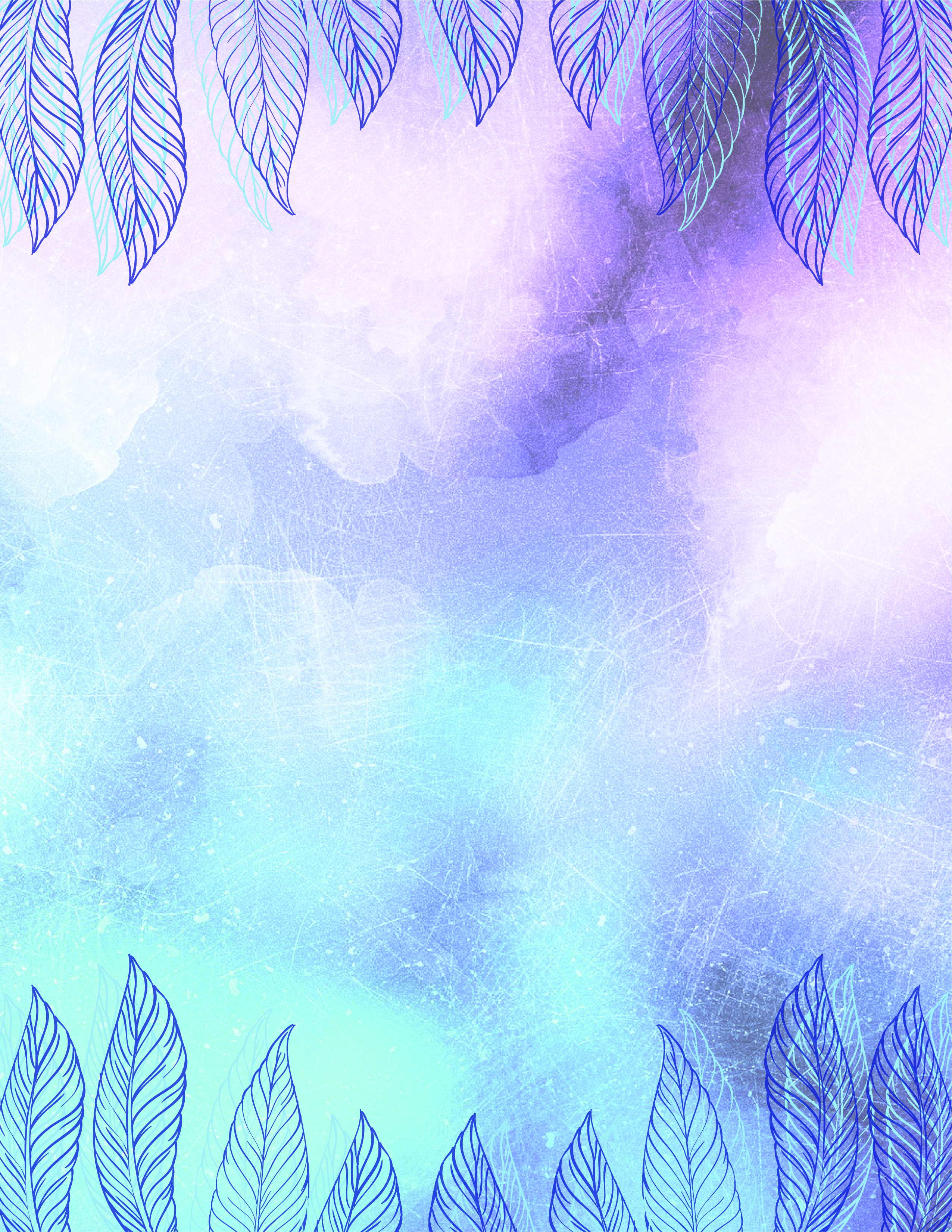 Write a story! Help the environment! "World Water Day"Priority: Saving water, promoting eco-friendly attitude.World Water Day (held on 22 March) takes place across the globe. Think about water. We won’t be able to survive without it. Think about climate change and glaciers. Heat-trapping gases, sometimes called “greenhouse gases,” are the cause of most of the climate warming and glacier retreat in the past 50 years. How would you live without water? Contest Requirements: 1.Write a story. Your story must be 100-600 words long. 2.Your story must be written in English.3.  Your story has to be connected to the topic of water and climate change. 4. Your story should have a cover and a title page. Use Erasmus+ sign on the cover of your story. 5.Write your story before the 19th of March 2021.